Fiche d’Inscription – 4ème Tournoi de l’Antonnière (72)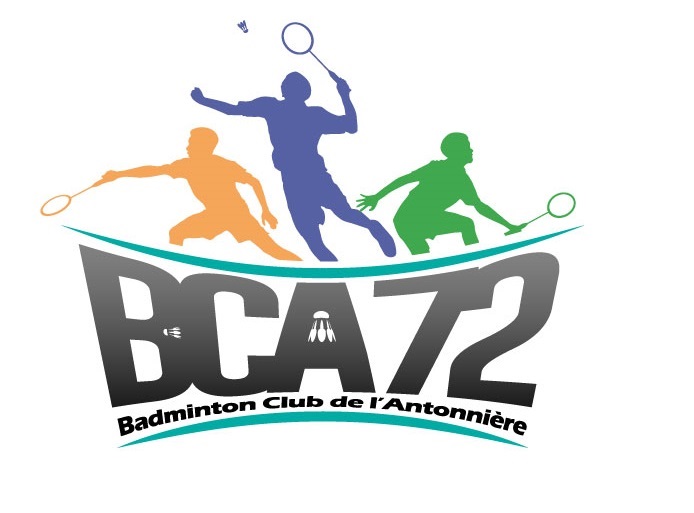 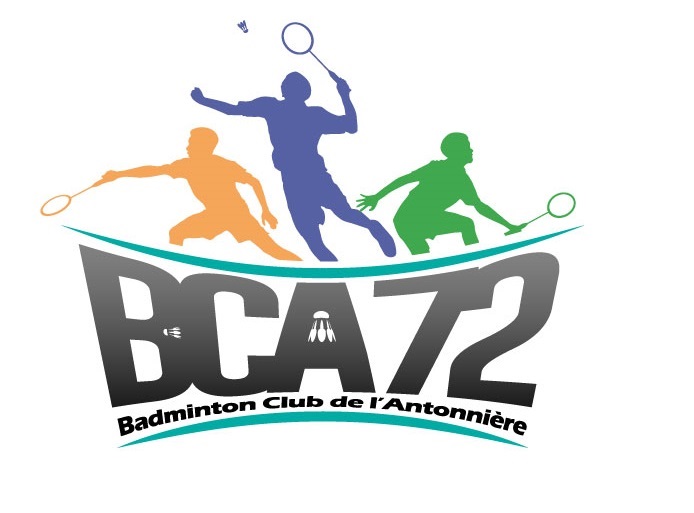 (25/26 Avril 2020)ÉCRIRE EN SCRIPT POUR UNE MEILLEURE LISIBILITÉ – Attention au respect du règlement*indiquez le tableau « joue en » avec une croix dans laquelle le joueur souhaite s’inscrire. (18 € pour 2 tableaux, 13 € pour un tableau).Les inscriptions et règlements à l’ordre du “BCA72” sont à adresser au plus tard le Vendredi 10 Avril 2020 à :Christophe KERELLO - BCA 7219 rue de Beaulieu72650 Saint SaturninUne feuille d’inscription par clubSimpleSimpleDoubleDoubleDoubleDouble MixteDouble MixteDouble Mixte13€ : 1 tableau 18€ : 2 tableauxNom et PrénomF/HN° de LicenceClassementJoue en*ClassementJoue en*Nom et Prénom du PartenaireEt Nom du club sidifférentClassementJoue en*Nom et Prénom du PartenaireEt Nom du club si différentTotal